 Library Docent Guide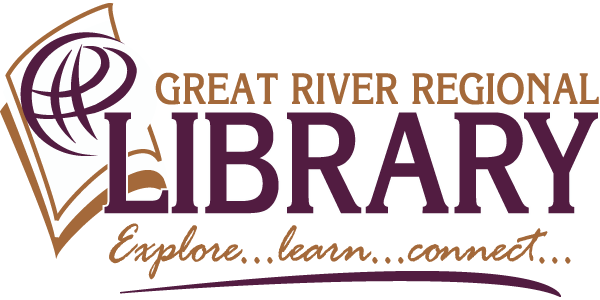 Volunteer To support the educational mission of the Great River Regional Library we are seeking Docent volunteers to facilitate guided tours of the St. Cloud Public Library.  Dates of Assignment:This is an ongoing volunteer opportunity. Hours:Varied, but during library open hours. Tours are scheduled for the date and time requested by each group.   We require groups to request their tour with adequate notice (2 weeks minimum) to allow for scheduling.Eligibility:High School graduateStrong public speaking skills and a positive and friendly attitude.Ability to present in front of group and to all ages.Responsibilities:Give guided tours of the library to various groups of children, teens, and adults.  Tour training is provided. Ability to promote library services. Respond promptly to tour requests sent by library staff via email.  Physical Demands:The ability to lead a group through areas on multiple floors of the library.To Apply:Please fill out the volunteer application by May 1, 2023 Contact Neil Vig in Patron Services at 320-650-2533 if you have any questions.